PRESSEMELDING / Oslo, juni 2016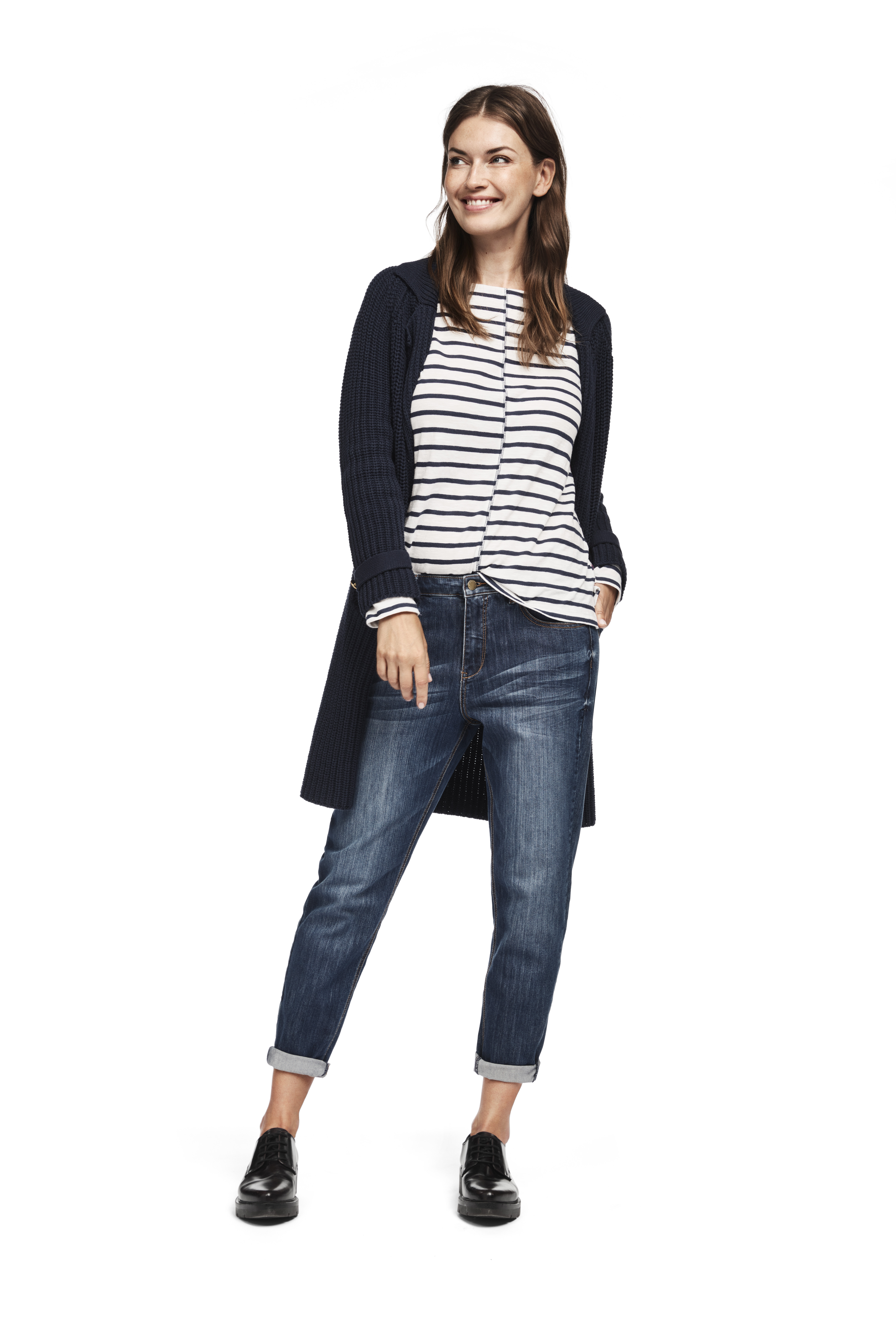 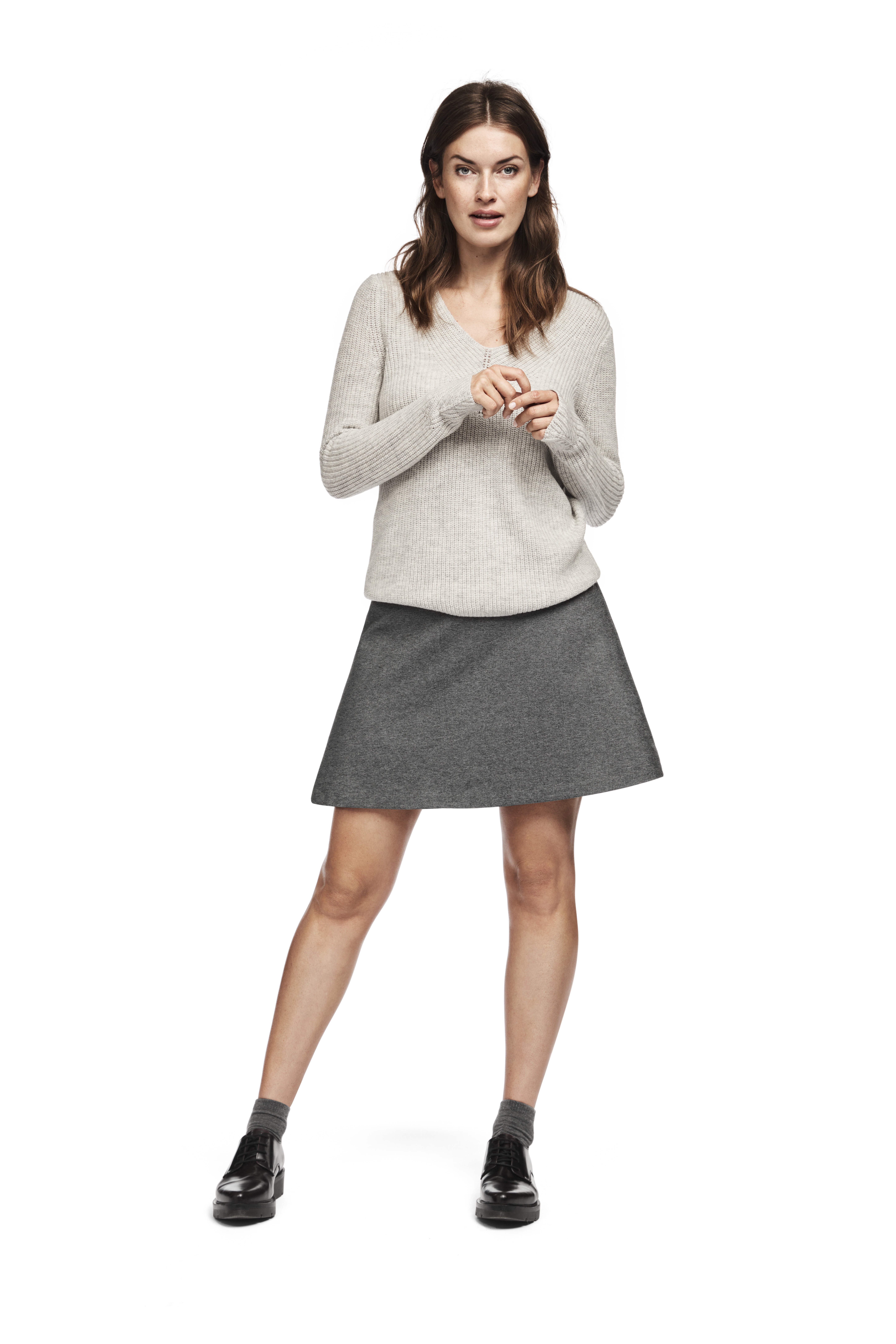 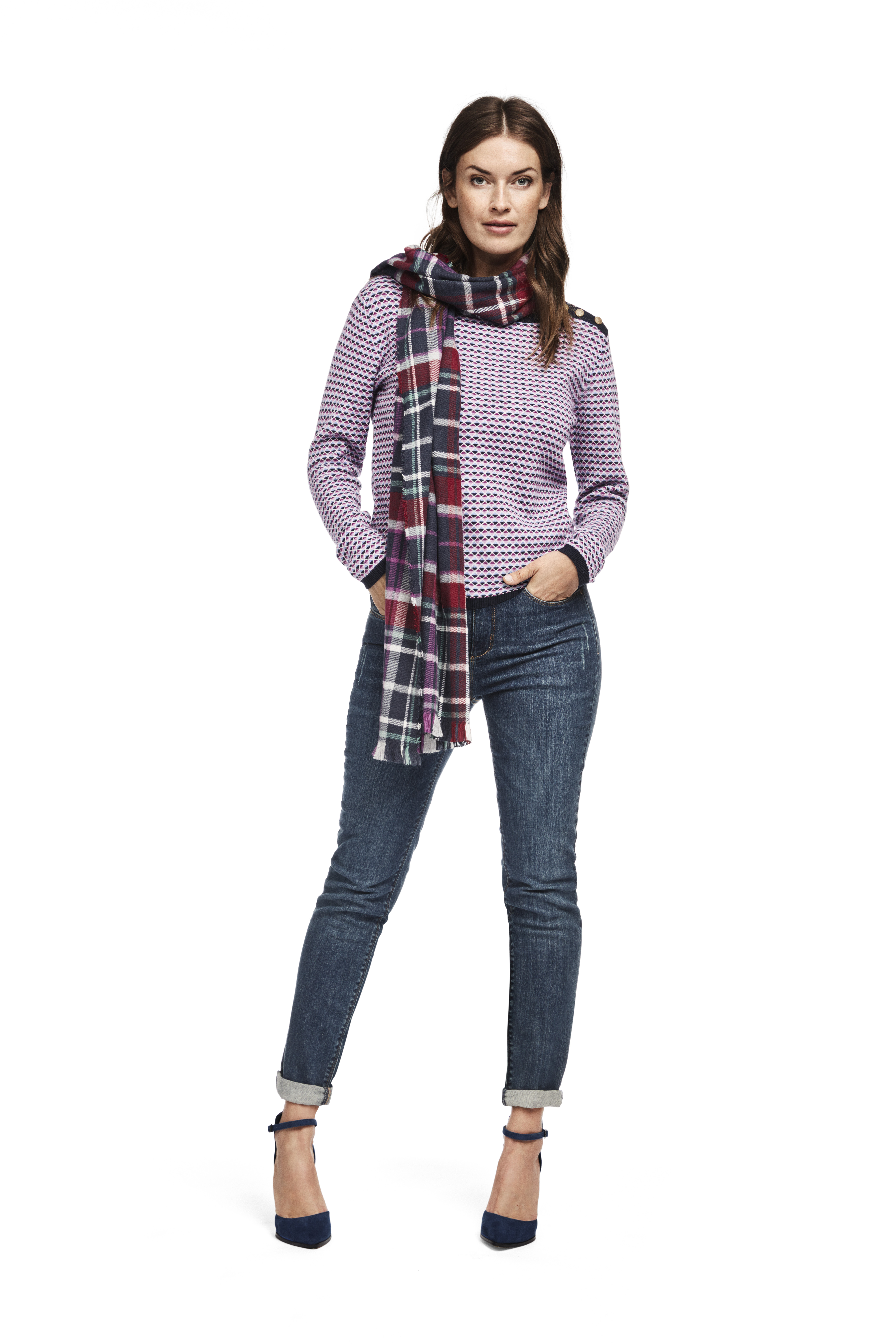 AW16: Oppdatert preppiness – Hampton Republic 27Engelsk universitetsliv i kombinasjon med New York. Resultatet? Høstkolleksjonen fra Hampton Republic 27 som presenterer en oppdatert preppy trend med moderne silhuetter. Hampton Republic 27 er denne sesongens preppy-kolleksjon med spennende og nytenkende vri. Kolleksjonen har en autentisk base i det engelske universitetslivet, men med friske innslag fra New York og dens naturlige eleganse. Statement-produktene i kolleksjonen består av Herringbone-blazeren, den figurnære turtlenecken, de vide buksene, og parkasjakken med fuskepels. Nøkkelplagg som åpner for lag-på-lag styling og enkel eleganse. Hampton Republic 27 kommer i varme toner av rødt, subtile naturfarger og blått. Kolleksjonen har et overraskende innslag av lilla, som gir en iøynefallende og fargesprakende effekt. Mønstrene fokuserer på store striper og ruter, noe som gir den preppy universitetsstilen en ny og moderne finish. Hampton Republic 27 kommer til KappAhl høsten 2016. 
For mer informasjon og utlån av produkter: 
Annelie Lindvall Brunsvik, presseansvarlig KappAhl Norge. Tlf. 930 28 095, annelie.lindvall@kappahl.com. 